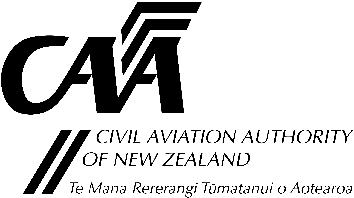 Application for Issue or Renewal of an Adventure Aviation Operator Certificate Under Civil Aviation Rules, Part 115	Organisation DetailsDetails for InvoiceQuestionnaireAdventure Aviation Types of OperationProposed Locations of OperationProposed Routes and Geographical Areas of OperationsCrew Training and Competency AssessmentTraining Courses and / or Training Assessments Applied ForExpositionAircraft to be Used (Includes Parachutes)MaintenanceMaintenance ProgrammeSenior PersonsExemptionsDeclaration by Chief ExecutiveFees and ChargesApplicant’s Checklist – please take the time to check and complete this sectionApplication requirements and instructions for completing the formThe CAA Standard Rate hourly charge applies. Follow the link for information on fees and charges. NOTE: If an organisation is being invoiced, you MUST obtain the details AND signature of the person authorising the payment in Section 2.Please ensure all documents and applicable fees are paid. No application will be processed until all required documentation and applicable fees are received.The application must includecompleted rule compliance matrix 24115-02 and any other as applicable to your type of operation.a complete exposition as required by rule 115.79.Applications must be received, with all completed information       for initial issue at least 90 days prior to intended operation;      for renewal at least 60 days prior to certificate expiry.Further notes and instructions are included in the grey margins of the different sections.Use additional sheets such as those included at the end of the form to provide further details and explanations that do not fit in the original sections of the form.Submit the completed application and supporting documentation to either: Email: certification@caa.govt.nz Post:  Certification Unit, Civil Aviation Authority, PO Box 3555, Wellington 6140CAA Participant Number (if known)CAA Participant Number (if known)CAA Participant Number (if known)Companies Office No.Companies Office No.Legal Name of Organisation Legal Name of Organisation Legal Name of Organisation A certificate will be issued only to a registered company, a partnership, a sole trader or an incorporated society.
For a registered company, submit a copy of the Companies Office Certificate of Incorporation for initial issue or for an amendment involving a change to the legal name of the organisation.A certificate will be issued only to a registered company, a partnership, a sole trader or an incorporated society.
For a registered company, submit a copy of the Companies Office Certificate of Incorporation for initial issue or for an amendment involving a change to the legal name of the organisation.A certificate will be issued only to a registered company, a partnership, a sole trader or an incorporated society.
For a registered company, submit a copy of the Companies Office Certificate of Incorporation for initial issue or for an amendment involving a change to the legal name of the organisation.A certificate will be issued only to a registered company, a partnership, a sole trader or an incorporated society.
For a registered company, submit a copy of the Companies Office Certificate of Incorporation for initial issue or for an amendment involving a change to the legal name of the organisation.A certificate will be issued only to a registered company, a partnership, a sole trader or an incorporated society.
For a registered company, submit a copy of the Companies Office Certificate of Incorporation for initial issue or for an amendment involving a change to the legal name of the organisation.A certificate will be issued only to a registered company, a partnership, a sole trader or an incorporated society.
For a registered company, submit a copy of the Companies Office Certificate of Incorporation for initial issue or for an amendment involving a change to the legal name of the organisation.A certificate will be issued only to a registered company, a partnership, a sole trader or an incorporated society.
For a registered company, submit a copy of the Companies Office Certificate of Incorporation for initial issue or for an amendment involving a change to the legal name of the organisation.A certificate will be issued only to a registered company, a partnership, a sole trader or an incorporated society.
For a registered company, submit a copy of the Companies Office Certificate of Incorporation for initial issue or for an amendment involving a change to the legal name of the organisation.Trading name (if any)Trading name (if any)Trading name (if any)Address for ServiceThe Civil Aviation Act, s8, requires applicants to provide an address for service in New Zealand (i.e. a physical address, not a P.O. Box) and to promptly notify the Director of any changes.Address for ServiceThe Civil Aviation Act, s8, requires applicants to provide an address for service in New Zealand (i.e. a physical address, not a P.O. Box) and to promptly notify the Director of any changes.Address for ServiceThe Civil Aviation Act, s8, requires applicants to provide an address for service in New Zealand (i.e. a physical address, not a P.O. Box) and to promptly notify the Director of any changes.Address for ServiceThe Civil Aviation Act, s8, requires applicants to provide an address for service in New Zealand (i.e. a physical address, not a P.O. Box) and to promptly notify the Director of any changes.Postal Address (if different from Address for Service)Postal Address (if different from Address for Service)Postal Address (if different from Address for Service)Postal Address (if different from Address for Service)Post CodePost CodePost CodeTelTelTelEmailEmailEmailYour reference – or – Your reference – or – Details of the person who may be contacted for further informationDetails of the person who may be contacted for further informationDetails of the person who may be contacted for further informationDetails of the person who may be contacted for further informationDetails of the person who may be contacted for further informationDetails of the person who may be contacted for further informationDetails of the person who may be contacted for further informationDetails of the person who may be contacted for further informationNamePositionPositionTelMobileMobileEmailPlease provide the name of the organisation or applicant and address for the invoice to be sent. If an organisation is being invoiced, you MUST obtain the details AND signature of the person authorising payment.Please provide the name of the organisation or applicant and address for the invoice to be sent. If an organisation is being invoiced, you MUST obtain the details AND signature of the person authorising payment.Please provide the name of the organisation or applicant and address for the invoice to be sent. If an organisation is being invoiced, you MUST obtain the details AND signature of the person authorising payment.Please provide the name of the organisation or applicant and address for the invoice to be sent. If an organisation is being invoiced, you MUST obtain the details AND signature of the person authorising payment.The invoice is to be sent to: Applicant  Organisation OrganisationApplicant or Organisation Name:CAA Participant No:Name of the person authorising payment: (If applicant, N/A)Purchase Order No: (If applicable)Title/Position within the company: Email:Phone:Postal Address:(For the invoice to be sent to individual or organisation)Postal Address:(For the invoice to be sent to individual or organisation)Postal Address:(For the invoice to be sent to individual or organisation)Postal Address:(For the invoice to be sent to individual or organisation)Postal Address:(For the invoice to be sent to individual or organisation)Signature:(Of the applicant or person within the organisation authorising payment)These two questions must be answered for the initial issue and for the renewal of a certificate.These two questions must be answered for the initial issue and for the renewal of a certificate.Has the organisation been convicted for any transport safety offence in the last five years or is the organisation presently facing charges for a transport safety offence?These two questions must be answered for the initial issue and for the renewal of a certificate.These two questions must be answered for the initial issue and for the renewal of a certificate.Has the organisation previously had an application for an aviation document rejected or has an aviation document held by the organisation been suspended or revoked?Note If “Yes”, please provide details with this application on separate sheets.If “Yes”, please provide details with this application on separate sheets.If “Yes”, please provide details with this application on separate sheets.Identify the type of operation.
More than one box may be tickedA to A Standard  A to A Special  A to A Microlight  Identify the type of operation.
More than one box may be tickedHot Air Balloon  Parachute Drop  Tandem Parachute  Identify the type of operation.
More than one box may be tickedHang Glider  Para Glider  Glider  May be supported with drawings or maps.May be supported with drawings or maps.List any organisations you intend to contract training to.Confirm with the contractor that their CAR Part 141 certificate authorises them to conduct the courses or assessments.List any organisations you intend to contract training to.Confirm with the contractor that their CAR Part 141 certificate authorises them to conduct the courses or assessments.Name and addressParticipant No.
(if known)List the training courses and assessments that require acceptance by the CAA if exercised under your CAR Part 115 certificate by marking the appropriate boxes, if applicable.List the training courses and assessments that require acceptance by the CAA if exercised under your CAR Part 115 certificate by marking the appropriate boxes, if applicable.List the training courses and assessments that require acceptance by the CAA if exercised under your CAR Part 115 certificate by marking the appropriate boxes, if applicable.CoursesCoursesRemarksCrew training – 115Ground crew trainingAssessmentsAssessmentsRemarksOperational competency – Part 115 ops.List the manuals that constitute the exposition required by CAR 115.79For renewal list the publications already held by CAA and their latest amendment status.Manual TitlesAmendment No. and dateList the manuals that constitute the exposition required by CAR 115.79For renewal list the publications already held by CAA and their latest amendment status.List the manuals that constitute the exposition required by CAR 115.79For renewal list the publications already held by CAA and their latest amendment status.List the manuals that constitute the exposition required by CAR 115.79For renewal list the publications already held by CAA and their latest amendment status.List the manuals that constitute the exposition required by CAR 115.79For renewal list the publications already held by CAA and their latest amendment status.Also complete and submit the applicable CAA Part 115 Rule Compliance Matrices to show compliance with the rule requirements in the exposition.Also complete and submit the applicable CAA Part 115 Rule Compliance Matrices to show compliance with the rule requirements in the exposition.Also complete and submit the applicable CAA Part 115 Rule Compliance Matrices to show compliance with the rule requirements in the exposition.List the aircraft you wish to operate. Please also indicate any aircraft that are being removed from the organisation’s operations specifications.When adding an aircraft, enclose the relevant associated exposition amendments (e.g. operations, maintenance manuals) with your application.List the aircraft you wish to operate. Please also indicate any aircraft that are being removed from the organisation’s operations specifications.When adding an aircraft, enclose the relevant associated exposition amendments (e.g. operations, maintenance manuals) with your application.List the aircraft you wish to operate. Please also indicate any aircraft that are being removed from the organisation’s operations specifications.When adding an aircraft, enclose the relevant associated exposition amendments (e.g. operations, maintenance manuals) with your application.List the aircraft you wish to operate. Please also indicate any aircraft that are being removed from the organisation’s operations specifications.When adding an aircraft, enclose the relevant associated exposition amendments (e.g. operations, maintenance manuals) with your application.List the aircraft you wish to operate. Please also indicate any aircraft that are being removed from the organisation’s operations specifications.When adding an aircraft, enclose the relevant associated exposition amendments (e.g. operations, maintenance manuals) with your application.List the aircraft you wish to operate. Please also indicate any aircraft that are being removed from the organisation’s operations specifications.When adding an aircraft, enclose the relevant associated exposition amendments (e.g. operations, maintenance manuals) with your application.Add or RemoveAdd or RemoveRegistration
or ID markManufacturerModelAre you the
registered operator?Notes: If the unique ID (identification) mark is unknown use supplemental form 24115/01A to request an identification mark.If you are disposing of a parachute, hang glider or paraglider (rendering it unairworthy), you must inform the CAA Aircraft Registrar in writing (letter or email), indicating the serial number and ID mark.If you are selling or handing over possession of a parachute, hang glider or paraglider to another person, you must notify the change of possession by submitting form .If the unique ID (identification) mark is unknown use supplemental form 24115/01A to request an identification mark.If you are disposing of a parachute, hang glider or paraglider (rendering it unairworthy), you must inform the CAA Aircraft Registrar in writing (letter or email), indicating the serial number and ID mark.If you are selling or handing over possession of a parachute, hang glider or paraglider to another person, you must notify the change of possession by submitting form .If the unique ID (identification) mark is unknown use supplemental form 24115/01A to request an identification mark.If you are disposing of a parachute, hang glider or paraglider (rendering it unairworthy), you must inform the CAA Aircraft Registrar in writing (letter or email), indicating the serial number and ID mark.If you are selling or handing over possession of a parachute, hang glider or paraglider to another person, you must notify the change of possession by submitting form .If the unique ID (identification) mark is unknown use supplemental form 24115/01A to request an identification mark.If you are disposing of a parachute, hang glider or paraglider (rendering it unairworthy), you must inform the CAA Aircraft Registrar in writing (letter or email), indicating the serial number and ID mark.If you are selling or handing over possession of a parachute, hang glider or paraglider to another person, you must notify the change of possession by submitting form .If the unique ID (identification) mark is unknown use supplemental form 24115/01A to request an identification mark.If you are disposing of a parachute, hang glider or paraglider (rendering it unairworthy), you must inform the CAA Aircraft Registrar in writing (letter or email), indicating the serial number and ID mark.If you are selling or handing over possession of a parachute, hang glider or paraglider to another person, you must notify the change of possession by submitting form .List any maintenance organisations or persons (LAME, licensed engineer) you intend to contract the maintenance of your aircraft to.List any maintenance organisations or persons (LAME, licensed engineer) you intend to contract the maintenance of your aircraft to.List any maintenance organisations or persons (LAME, licensed engineer) you intend to contract the maintenance of your aircraft to.Registration
or ID markName and AddressParticipant No.
(if known)List the maintenance programmes that will apply to the aircraft operated by your organisation.List the maintenance programmes that will apply to the aircraft operated by your organisation.List the maintenance programmes that will apply to the aircraft operated by your organisation.Registration
or ID markDocument / Programme TitleHas the CAA approved them?**Note: Any programme that has not been approved must be submitted to the CAA for assessment and approval as per 91.605(a)(1). *Note: Any programme that has not been approved must be submitted to the CAA for assessment and approval as per 91.605(a)(1). *Note: Any programme that has not been approved must be submitted to the CAA for assessment and approval as per 91.605(a)(1). Separate forms must accompany this application for each of the nominated senior persons as shown below.Initial issue:Form CAA 24FPP or 24FPPDEC, and CVRenewal:- Changed persons:Form CAA 24FPP or 24FPPDEC, and CV- Unchanged persons:Their names and titles must be confirmed in this section and form CAA 24FPP or 24FPPDEC with an accompanying CV must be included.Nominated personsNominated personsNominated personsNominated personsNominated personsNominated personsName &
company titleName &
company titleName &
company titleName &
company titleName &
company titleParticipant No.
(if known)Participant No.
(if known)Separate forms must accompany this application for each of the nominated senior persons as shown below.Initial issue:Form CAA 24FPP or 24FPPDEC, and CVRenewal:- Changed persons:Form CAA 24FPP or 24FPPDEC, and CV- Unchanged persons:Their names and titles must be confirmed in this section and form CAA 24FPP or 24FPPDEC with an accompanying CV must be included.Chief ExecutiveChief ExecutiveChief ExecutiveChief ExecutiveNameNameSeparate forms must accompany this application for each of the nominated senior persons as shown below.Initial issue:Form CAA 24FPP or 24FPPDEC, and CVRenewal:- Changed persons:Form CAA 24FPP or 24FPPDEC, and CV- Unchanged persons:Their names and titles must be confirmed in this section and form CAA 24FPP or 24FPPDEC with an accompanying CV must be included.TitleTitleSeparate forms must accompany this application for each of the nominated senior persons as shown below.Initial issue:Form CAA 24FPP or 24FPPDEC, and CVRenewal:- Changed persons:Form CAA 24FPP or 24FPPDEC, and CV- Unchanged persons:Their names and titles must be confirmed in this section and form CAA 24FPP or 24FPPDEC with an accompanying CV must be included.Adventure aviation operations, including flight operations and
supporting ground operationsAdventure aviation operations, including flight operations and
supporting ground operationsAdventure aviation operations, including flight operations and
supporting ground operationsAdventure aviation operations, including flight operations and
supporting ground operationsNameNameSeparate forms must accompany this application for each of the nominated senior persons as shown below.Initial issue:Form CAA 24FPP or 24FPPDEC, and CVRenewal:- Changed persons:Form CAA 24FPP or 24FPPDEC, and CV- Unchanged persons:Their names and titles must be confirmed in this section and form CAA 24FPP or 24FPPDEC with an accompanying CV must be included.Adventure aviation operations, including flight operations and
supporting ground operationsAdventure aviation operations, including flight operations and
supporting ground operationsAdventure aviation operations, including flight operations and
supporting ground operationsAdventure aviation operations, including flight operations and
supporting ground operationsTitleTitleSeparate forms must accompany this application for each of the nominated senior persons as shown below.Initial issue:Form CAA 24FPP or 24FPPDEC, and CVRenewal:- Changed persons:Form CAA 24FPP or 24FPPDEC, and CV- Unchanged persons:Their names and titles must be confirmed in this section and form CAA 24FPP or 24FPPDEC with an accompanying CV must be included.Licence / Certificate No.Licence / Certificate No.Licence / Certificate No.Certificate TypeCertificate TypeCertificate TypeCertificate TypeSeparate forms must accompany this application for each of the nominated senior persons as shown below.Initial issue:Form CAA 24FPP or 24FPPDEC, and CVRenewal:- Changed persons:Form CAA 24FPP or 24FPPDEC, and CV- Unchanged persons:Their names and titles must be confirmed in this section and form CAA 24FPP or 24FPPDEC with an accompanying CV must be included.RatingsRatingsAeroplanesCommercial Tandem Master	Commercial Tandem Master	Commercial Tandem Master	Commercial Tandem Master	Separate forms must accompany this application for each of the nominated senior persons as shown below.Initial issue:Form CAA 24FPP or 24FPPDEC, and CVRenewal:- Changed persons:Form CAA 24FPP or 24FPPDEC, and CV- Unchanged persons:Their names and titles must be confirmed in this section and form CAA 24FPP or 24FPPDEC with an accompanying CV must be included.HelicoptersNZHGPA Certificate		NZHGPA Certificate		NZHGPA Certificate		NZHGPA Certificate		Separate forms must accompany this application for each of the nominated senior persons as shown below.Initial issue:Form CAA 24FPP or 24FPPDEC, and CVRenewal:- Changed persons:Form CAA 24FPP or 24FPPDEC, and CV- Unchanged persons:Their names and titles must be confirmed in this section and form CAA 24FPP or 24FPPDEC with an accompanying CV must be included.HoursP-in-C single engineP-in-C single engineP-in-C single engineP-in-C single engineP-in-C gliderP-in-C gliderP-in-C gliderP-in-C gliderSeparate forms must accompany this application for each of the nominated senior persons as shown below.Initial issue:Form CAA 24FPP or 24FPPDEC, and CVRenewal:- Changed persons:Form CAA 24FPP or 24FPPDEC, and CV- Unchanged persons:Their names and titles must be confirmed in this section and form CAA 24FPP or 24FPPDEC with an accompanying CV must be included.P-in-C multi engineP-in-C multi engineP-in-C multi engineP-in-C multi engineP-in-C microlightP-in-C microlightP-in-C microlightP-in-C microlightSeparate forms must accompany this application for each of the nominated senior persons as shown below.Initial issue:Form CAA 24FPP or 24FPPDEC, and CVRenewal:- Changed persons:Form CAA 24FPP or 24FPPDEC, and CV- Unchanged persons:Their names and titles must be confirmed in this section and form CAA 24FPP or 24FPPDEC with an accompanying CV must be included.P-in-C helicoptersP-in-C helicoptersP-in-C helicoptersP-in-C helicoptersP-in-C float planeP-in-C float planeP-in-C float planeP-in-C float planeSeparate forms must accompany this application for each of the nominated senior persons as shown below.Initial issue:Form CAA 24FPP or 24FPPDEC, and CVRenewal:- Changed persons:Form CAA 24FPP or 24FPPDEC, and CV- Unchanged persons:Their names and titles must be confirmed in this section and form CAA 24FPP or 24FPPDEC with an accompanying CV must be included.Tandem master descentsTandem master descentsTandem master descentsTandem master descentsP-in-C hang glider/paragliderP-in-C hang glider/paragliderP-in-C hang glider/paragliderP-in-C hang glider/paragliderSeparate forms must accompany this application for each of the nominated senior persons as shown below.Initial issue:Form CAA 24FPP or 24FPPDEC, and CVRenewal:- Changed persons:Form CAA 24FPP or 24FPPDEC, and CV- Unchanged persons:Their names and titles must be confirmed in this section and form CAA 24FPP or 24FPPDEC with an accompanying CV must be included.P-in-C hot air balloonP-in-C hot air balloonP-in-C hot air balloonP-in-C hot air balloonTotal flying timeTotal flying timeTotal flying timeTotal flying timeSeparate forms must accompany this application for each of the nominated senior persons as shown below.Initial issue:Form CAA 24FPP or 24FPPDEC, and CVRenewal:- Changed persons:Form CAA 24FPP or 24FPPDEC, and CV- Unchanged persons:Their names and titles must be confirmed in this section and form CAA 24FPP or 24FPPDEC with an accompanying CV must be included.Crew trainingCrew trainingCrew trainingCrew trainingNameNameParticipant No.Participant No.Separate forms must accompany this application for each of the nominated senior persons as shown below.Initial issue:Form CAA 24FPP or 24FPPDEC, and CVRenewal:- Changed persons:Form CAA 24FPP or 24FPPDEC, and CV- Unchanged persons:Their names and titles must be confirmed in this section and form CAA 24FPP or 24FPPDEC with an accompanying CV must be included.TitleTitleSeparate forms must accompany this application for each of the nominated senior persons as shown below.Initial issue:Form CAA 24FPP or 24FPPDEC, and CVRenewal:- Changed persons:Form CAA 24FPP or 24FPPDEC, and CV- Unchanged persons:Their names and titles must be confirmed in this section and form CAA 24FPP or 24FPPDEC with an accompanying CV must be included.Licence / Certificate No.Licence / Certificate No.Licence / Certificate No.Certificate TypeCertificate TypeCertificate TypeCertificate TypeSeparate forms must accompany this application for each of the nominated senior persons as shown below.Initial issue:Form CAA 24FPP or 24FPPDEC, and CVRenewal:- Changed persons:Form CAA 24FPP or 24FPPDEC, and CV- Unchanged persons:Their names and titles must be confirmed in this section and form CAA 24FPP or 24FPPDEC with an accompanying CV must be included.RatingsRatingsAeroplanesCommercial Tandem Master	Commercial Tandem Master	Commercial Tandem Master	Commercial Tandem Master	Separate forms must accompany this application for each of the nominated senior persons as shown below.Initial issue:Form CAA 24FPP or 24FPPDEC, and CVRenewal:- Changed persons:Form CAA 24FPP or 24FPPDEC, and CV- Unchanged persons:Their names and titles must be confirmed in this section and form CAA 24FPP or 24FPPDEC with an accompanying CV must be included.HelicoptersNZHGPA Certificate		NZHGPA Certificate		NZHGPA Certificate		NZHGPA Certificate		Separate forms must accompany this application for each of the nominated senior persons as shown below.Initial issue:Form CAA 24FPP or 24FPPDEC, and CVRenewal:- Changed persons:Form CAA 24FPP or 24FPPDEC, and CV- Unchanged persons:Their names and titles must be confirmed in this section and form CAA 24FPP or 24FPPDEC with an accompanying CV must be included.HoursP-in-C single engineP-in-C single engineP-in-C single engineP-in-C single engineP-in-C gliderP-in-C gliderP-in-C gliderP-in-C gliderSeparate forms must accompany this application for each of the nominated senior persons as shown below.Initial issue:Form CAA 24FPP or 24FPPDEC, and CVRenewal:- Changed persons:Form CAA 24FPP or 24FPPDEC, and CV- Unchanged persons:Their names and titles must be confirmed in this section and form CAA 24FPP or 24FPPDEC with an accompanying CV must be included.P-in-C multi engineP-in-C multi engineP-in-C multi engineP-in-C multi engineP-in-C microlightP-in-C microlightP-in-C microlightP-in-C microlightSeparate forms must accompany this application for each of the nominated senior persons as shown below.Initial issue:Form CAA 24FPP or 24FPPDEC, and CVRenewal:- Changed persons:Form CAA 24FPP or 24FPPDEC, and CV- Unchanged persons:Their names and titles must be confirmed in this section and form CAA 24FPP or 24FPPDEC with an accompanying CV must be included.P-in-C helicoptersP-in-C helicoptersP-in-C helicoptersP-in-C helicoptersP-in-C float planeP-in-C float planeP-in-C float planeP-in-C float planeSeparate forms must accompany this application for each of the nominated senior persons as shown below.Initial issue:Form CAA 24FPP or 24FPPDEC, and CVRenewal:- Changed persons:Form CAA 24FPP or 24FPPDEC, and CV- Unchanged persons:Their names and titles must be confirmed in this section and form CAA 24FPP or 24FPPDEC with an accompanying CV must be included.Tandem master descentsTandem master descentsTandem master descentsTandem master descentsP-in-C hang glider/paragliderP-in-C hang glider/paragliderP-in-C hang glider/paragliderP-in-C hang glider/paragliderSeparate forms must accompany this application for each of the nominated senior persons as shown below.Initial issue:Form CAA 24FPP or 24FPPDEC, and CVRenewal:- Changed persons:Form CAA 24FPP or 24FPPDEC, and CV- Unchanged persons:Their names and titles must be confirmed in this section and form CAA 24FPP or 24FPPDEC with an accompanying CV must be included.P-in-C hot air balloonP-in-C hot air balloonP-in-C hot air balloonP-in-C hot air balloonTotal flying timeTotal flying timeTotal flying timeTotal flying timeSeparate forms must accompany this application for each of the nominated senior persons as shown below.Initial issue:Form CAA 24FPP or 24FPPDEC, and CVRenewal:- Changed persons:Form CAA 24FPP or 24FPPDEC, and CV- Unchanged persons:Their names and titles must be confirmed in this section and form CAA 24FPP or 24FPPDEC with an accompanying CV must be included.Crew assessmentCrew assessmentCrew assessmentCrew assessmentNameNameParticipant No.Participant No.Separate forms must accompany this application for each of the nominated senior persons as shown below.Initial issue:Form CAA 24FPP or 24FPPDEC, and CVRenewal:- Changed persons:Form CAA 24FPP or 24FPPDEC, and CV- Unchanged persons:Their names and titles must be confirmed in this section and form CAA 24FPP or 24FPPDEC with an accompanying CV must be included.If different from trainingIf different from trainingIf different from trainingIf different from trainingTitleTitleSeparate forms must accompany this application for each of the nominated senior persons as shown below.Initial issue:Form CAA 24FPP or 24FPPDEC, and CVRenewal:- Changed persons:Form CAA 24FPP or 24FPPDEC, and CV- Unchanged persons:Their names and titles must be confirmed in this section and form CAA 24FPP or 24FPPDEC with an accompanying CV must be included.Licence / Certificate No.Licence / Certificate No.Licence / Certificate No.Certificate TypeCertificate TypeCertificate TypeCertificate TypeSeparate forms must accompany this application for each of the nominated senior persons as shown below.Initial issue:Form CAA 24FPP or 24FPPDEC, and CVRenewal:- Changed persons:Form CAA 24FPP or 24FPPDEC, and CV- Unchanged persons:Their names and titles must be confirmed in this section and form CAA 24FPP or 24FPPDEC with an accompanying CV must be included.RatingsRatingsAeroplanesCommercial Tandem Master	Commercial Tandem Master	Commercial Tandem Master	Commercial Tandem Master	Separate forms must accompany this application for each of the nominated senior persons as shown below.Initial issue:Form CAA 24FPP or 24FPPDEC, and CVRenewal:- Changed persons:Form CAA 24FPP or 24FPPDEC, and CV- Unchanged persons:Their names and titles must be confirmed in this section and form CAA 24FPP or 24FPPDEC with an accompanying CV must be included.HelicoptersNZHGPA Certificate		NZHGPA Certificate		NZHGPA Certificate		NZHGPA Certificate		Separate forms must accompany this application for each of the nominated senior persons as shown below.Initial issue:Form CAA 24FPP or 24FPPDEC, and CVRenewal:- Changed persons:Form CAA 24FPP or 24FPPDEC, and CV- Unchanged persons:Their names and titles must be confirmed in this section and form CAA 24FPP or 24FPPDEC with an accompanying CV must be included.HoursP-in-C single engineP-in-C single engineP-in-C single engineP-in-C single engineP-in-C gliderP-in-C gliderP-in-C gliderP-in-C gliderSeparate forms must accompany this application for each of the nominated senior persons as shown below.Initial issue:Form CAA 24FPP or 24FPPDEC, and CVRenewal:- Changed persons:Form CAA 24FPP or 24FPPDEC, and CV- Unchanged persons:Their names and titles must be confirmed in this section and form CAA 24FPP or 24FPPDEC with an accompanying CV must be included.P-in-C multi engineP-in-C multi engineP-in-C multi engineP-in-C multi engineP-in-C microlightP-in-C microlightP-in-C microlightP-in-C microlightSeparate forms must accompany this application for each of the nominated senior persons as shown below.Initial issue:Form CAA 24FPP or 24FPPDEC, and CVRenewal:- Changed persons:Form CAA 24FPP or 24FPPDEC, and CV- Unchanged persons:Their names and titles must be confirmed in this section and form CAA 24FPP or 24FPPDEC with an accompanying CV must be included.P-in-C helicoptersP-in-C helicoptersP-in-C helicoptersP-in-C helicoptersP-in-C float planeP-in-C float planeP-in-C float planeP-in-C float planeSeparate forms must accompany this application for each of the nominated senior persons as shown below.Initial issue:Form CAA 24FPP or 24FPPDEC, and CVRenewal:- Changed persons:Form CAA 24FPP or 24FPPDEC, and CV- Unchanged persons:Their names and titles must be confirmed in this section and form CAA 24FPP or 24FPPDEC with an accompanying CV must be included.Tandem master descentsTandem master descentsTandem master descentsTandem master descentsP-in-C hang glider/paragliderP-in-C hang glider/paragliderP-in-C hang glider/paragliderP-in-C hang glider/paragliderSeparate forms must accompany this application for each of the nominated senior persons as shown below.Initial issue:Form CAA 24FPP or 24FPPDEC, and CVRenewal:- Changed persons:Form CAA 24FPP or 24FPPDEC, and CV- Unchanged persons:Their names and titles must be confirmed in this section and form CAA 24FPP or 24FPPDEC with an accompanying CV must be included.P-in-C hot air balloonP-in-C hot air balloonP-in-C hot air balloonP-in-C hot air balloonTotal flying timeTotal flying timeTotal flying timeTotal flying timeSeparate forms must accompany this application for each of the nominated senior persons as shown below.Initial issue:Form CAA 24FPP or 24FPPDEC, and CVRenewal:- Changed persons:Form CAA 24FPP or 24FPPDEC, and CV- Unchanged persons:Their names and titles must be confirmed in this section and form CAA 24FPP or 24FPPDEC with an accompanying CV must be included.Control and scheduling of Control and scheduling of Control and scheduling of Control and scheduling of NameNameParticipant No.Participant No.Separate forms must accompany this application for each of the nominated senior persons as shown below.Initial issue:Form CAA 24FPP or 24FPPDEC, and CVRenewal:- Changed persons:Form CAA 24FPP or 24FPPDEC, and CV- Unchanged persons:Their names and titles must be confirmed in this section and form CAA 24FPP or 24FPPDEC with an accompanying CV must be included.maintenancemaintenancemaintenancemaintenanceTitleTitleSeparate forms must accompany this application for each of the nominated senior persons as shown below.Initial issue:Form CAA 24FPP or 24FPPDEC, and CVRenewal:- Changed persons:Form CAA 24FPP or 24FPPDEC, and CV- Unchanged persons:Their names and titles must be confirmed in this section and form CAA 24FPP or 24FPPDEC with an accompanying CV must be included.Safety Management             Safety Management             Safety Management             Safety Management             NameNameSeparate forms must accompany this application for each of the nominated senior persons as shown below.Initial issue:Form CAA 24FPP or 24FPPDEC, and CVRenewal:- Changed persons:Form CAA 24FPP or 24FPPDEC, and CV- Unchanged persons:Their names and titles must be confirmed in this section and form CAA 24FPP or 24FPPDEC with an accompanying CV must be included.Safety Management             Safety Management             Safety Management             Safety Management             TitleTitleSeparate forms must accompany this application for each of the nominated senior persons as shown below.Initial issue:Form CAA 24FPP or 24FPPDEC, and CVRenewal:- Changed persons:Form CAA 24FPP or 24FPPDEC, and CV- Unchanged persons:Their names and titles must be confirmed in this section and form CAA 24FPP or 24FPPDEC with an accompanying CV must be included.Conducting occurrence Conducting occurrence Conducting occurrence Conducting occurrence NameNameSeparate forms must accompany this application for each of the nominated senior persons as shown below.Initial issue:Form CAA 24FPP or 24FPPDEC, and CVRenewal:- Changed persons:Form CAA 24FPP or 24FPPDEC, and CV- Unchanged persons:Their names and titles must be confirmed in this section and form CAA 24FPP or 24FPPDEC with an accompanying CV must be included.investigationsinvestigationsinvestigationsinvestigationsTitleTitleI hereby nominate the above person(s) for the responsibilities indicated.I hereby nominate the above person(s) for the responsibilities indicated.I hereby nominate the above person(s) for the responsibilities indicated.I hereby nominate the above person(s) for the responsibilities indicated.I hereby nominate the above person(s) for the responsibilities indicated.I hereby nominate the above person(s) for the responsibilities indicated.I hereby nominate the above person(s) for the responsibilities indicated.I hereby nominate the above person(s) for the responsibilities indicated.I hereby nominate the above person(s) for the responsibilities indicated.I hereby nominate the above person(s) for the responsibilities indicated.I hereby nominate the above person(s) for the responsibilities indicated.I hereby nominate the above person(s) for the responsibilities indicated.I hereby nominate the above person(s) for the responsibilities indicated.Signature of
Chief Executive or Board ChairpersonDateDateDateList any exemptions you hold 
(list numbers and applicable rules).The provision of false information or failure to disclose information relevant to the grant or holding of an aviation document constitutes an offence under Section 49 of the Civil Aviation Act 1990 and is subject, in the case of a body corporate, to a maximum fine of $50,000.I have obtained a current copy of NZCAR Part 115 and AC115-1, and have read and understood the contents as they apply to this application. I also have a current copy of CAR Parts 1 and 12 as applicable.This application is made for and on behalf of the organisation identified above. I certify that I am empowered by the organisation to ensure that all activities undertaken by the organisation can be financed and carried out in accordance with the requirements of the Civil Aviation Act 1990, Section 12.I have obtained a current copy of NZCAR Part 115 and AC115-1, and have read and understood the contents as they apply to this application. I also have a current copy of CAR Parts 1 and 12 as applicable.This application is made for and on behalf of the organisation identified above. I certify that I am empowered by the organisation to ensure that all activities undertaken by the organisation can be financed and carried out in accordance with the requirements of the Civil Aviation Act 1990, Section 12.I have obtained a current copy of NZCAR Part 115 and AC115-1, and have read and understood the contents as they apply to this application. I also have a current copy of CAR Parts 1 and 12 as applicable.This application is made for and on behalf of the organisation identified above. I certify that I am empowered by the organisation to ensure that all activities undertaken by the organisation can be financed and carried out in accordance with the requirements of the Civil Aviation Act 1990, Section 12.The provision of false information or failure to disclose information relevant to the grant or holding of an aviation document constitutes an offence under Section 49 of the Civil Aviation Act 1990 and is subject, in the case of a body corporate, to a maximum fine of $50,000.I declare that to the best of my knowledge and belief the statements made and the information supplied in this application and the attachments are complete and correct.I declare that to the best of my knowledge and belief the statements made and the information supplied in this application and the attachments are complete and correct.I declare that to the best of my knowledge and belief the statements made and the information supplied in this application and the attachments are complete and correct.Full Name of
Chief ExecutiveParticipant Number
(if known)SignatureDate of applicationInitial issue:	A minimum charge of four hours at the prevailing standard hourly rate is payable in advance for applications for initial issue only.The charge is credited towards the total and a final adjustment will be made on completion of certification. The additional charge is at the prevailing standard hourly rate for the time taken to assess and process the application. Follow the link for information on fees and charges. Ensure section 2 of this form is completed.A minimum charge of four hours at the prevailing standard hourly rate is payable in advance for applications for initial issue only.The charge is credited towards the total and a final adjustment will be made on completion of certification. The additional charge is at the prevailing standard hourly rate for the time taken to assess and process the application. Follow the link for information on fees and charges. Ensure section 2 of this form is completed.Renewal:Charge at the prevailing standard hourly rate for the time involved. An advance payment is not required. Ensure section 2 of this form is completed.Charge at the prevailing standard hourly rate for the time involved. An advance payment is not required. Ensure section 2 of this form is completed.Pay by bank transfer:Pay by credit card:Pay by bank transfer:Pay by credit card:Civil Aviation AuthorityWestpac, Lower Hutt03-0531-0406878-00Particulars: Invoice or receipt number (if known), or rule part number applied for (e.g., 119Cert)Code: CAA Participant Number (if known)Reference: Aircraft Registration Mark, Organisation or Name (as applicable)Pay by bank transfer:Pay by credit card:Pay by bank transfer:Pay by credit card:To pay by credit card, please contact the CAA on (04) 560 9400 and ask for Finance.Do not send cash or cheques. Do not send credit card details via email.Please ensure all documents are enclosed. Applications which are incomplete or lacking any required documents will not be processed.*Applicants for a new certificate must include a form CAA 24001/01 with an implementation plan for SMS.  .All necessary sections completedPlease ensure all documents are enclosed. Applications which are incomplete or lacking any required documents will not be processed.*Applicants for a new certificate must include a form CAA 24001/01 with an implementation plan for SMS.  .Completed rule compliance matrices enclosedPlease ensure all documents are enclosed. Applications which are incomplete or lacking any required documents will not be processed.*Applicants for a new certificate must include a form CAA 24001/01 with an implementation plan for SMS.  .Completed company exposition enclosedPlease ensure all documents are enclosed. Applications which are incomplete or lacking any required documents will not be processed.*Applicants for a new certificate must include a form CAA 24001/01 with an implementation plan for SMS.  .Maintenance programmes that require approval enclosedPlease ensure all documents are enclosed. Applications which are incomplete or lacking any required documents will not be processed.*Applicants for a new certificate must include a form CAA 24001/01 with an implementation plan for SMS.  .CAA 24FPP/24FPPDEC and CV for the nominated senior persons enclosedPlease ensure all documents are enclosed. Applications which are incomplete or lacking any required documents will not be processed.*Applicants for a new certificate must include a form CAA 24001/01 with an implementation plan for SMS.  .*Form CAA 24100/01 enclosed (as applicable)Please ensure all documents are enclosed. Applications which are incomplete or lacking any required documents will not be processed.*Applicants for a new certificate must include a form CAA 24001/01 with an implementation plan for SMS.  .Operator statement as per CAR 47.55(d) is amended to reflect details in this applicationPlease ensure all documents are enclosed. Applications which are incomplete or lacking any required documents will not be processed.*Applicants for a new certificate must include a form CAA 24001/01 with an implementation plan for SMS.  .Payment made (as applicable)Please ensure all documents are enclosed. Applications which are incomplete or lacking any required documents will not be processed.*Applicants for a new certificate must include a form CAA 24001/01 with an implementation plan for SMS.  .Purchase order number (optional)Please ensure all documents are enclosed. Applications which are incomplete or lacking any required documents will not be processed.*Applicants for a new certificate must include a form CAA 24001/01 with an implementation plan for SMS.  .Additional attachments enclosed as per this list:Please ensure all documents are enclosed. Applications which are incomplete or lacking any required documents will not be processed.*Applicants for a new certificate must include a form CAA 24001/01 with an implementation plan for SMS.  .Use this sheet if you need to provide further information or explanations that do not fit in the original sections of the form.Use this sheet if you need to provide further information or explanations that do not fit in the original sections of the form.SectionAdditional details or explanations